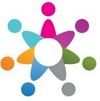 www.eegitimim.com 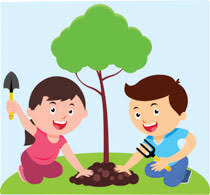 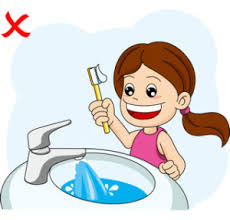 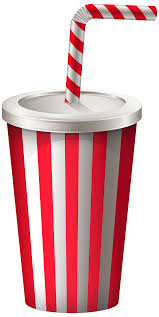 Pflanze einen Baum.Während du die Zähne putzt, lass das Wasser nicht rinnen.Mach das Licht aus, wenn du aus dem Raum gehst.Verwende keine Plastikhalme. Trink aus dem Glas oder verwende Strohhalme.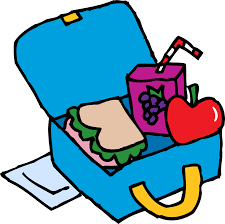 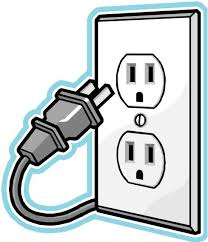 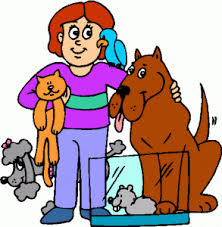 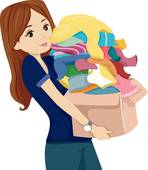 Bring deine Jause in einem Behälter, den du immer wieder verwenden kannst.Zieh den Stecker aus der Dose, wenn du Apparate nicht benutzt.Rette verlassene oder verletzte Tiere.Spende deine alte Kleidung.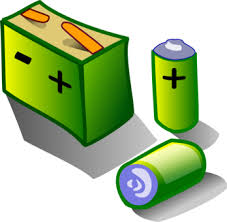 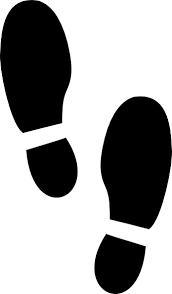 Verwende keine Plastik Tüten. Geh mit einer groβen Tasche in den Supermarkt.Verwende aufladbare Batterien.Geh zu Fuβ, statt mit dem Auto zu fahren.Töte Spinnen nicht. Fang sie mit einem Glas und trag sie zurück ins Freie.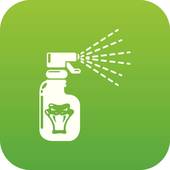 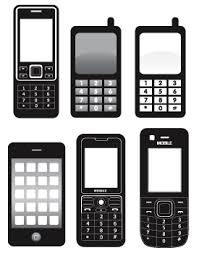 Recycele alles, was möglich ist.Verwende Dinge, die du wegwerfen würdest, um etwas Neues zu basteln.Mach dein eigenes, organisches Mittel, um Schädlinge im Garten zu bekämpfen.Behalte dein Handy so lange es funktioniert. Du brauchst nicht alle paar Monate das letzte Modell.